CURRICULUM VITAEPersonal information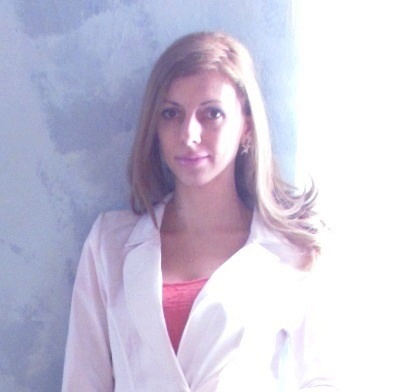 Last name:	             MkrtchyanFirst name:		LilitDate of birth:		17 August, 1984Nationality:		Armenian	Address:		Davtashen street 2, 63/5                                        Yerevan, Armenia		Mobile:		              +374 43 27 50 36E-mail:        		lilit.mkrtchyan@ymail.com Work experienceSep. 2014 - present                                 Content Writer/Translator                                                                 FreelanceMarch 2014 - present	Editor/WriterWriting, Editing and Publishing articles on cultural, travel topicsOneEurope: http://one-europe.net/team/lilit-mkrtchyanOct. 2016 – Nov. 2016                            Content Writer                                                                Armenian Travel Bureau Jan. 2015 - Sep. 2015	Editor/WriterWriting articles and reviews; conducting interviews.MissCareerLessJul. 2012 - Apr. 2013	Junior Editor/WriterWriting articles for the sections Kids and Travel.The Underground paper, The Hague: Sep. 2008 - Aug. 2009	Assistant/TranslatorCoordination works in the creation of flower book.Assistance during the projects in rural tourism, land degradation.Translation of letters and other materials in the field of nature protection and organic agriculture.Administrative support tasks.Green Lane Agricultural Assistance NGOEducation and training 2016                                       On-line Course: Start Writing Fiction                                                The Open University2014		On-line Certificate Course: International Organizations ManagementUniversity of Geneva, Switzerland             2013 		Certificate Course: Computer Graphics, Corel DrawPlanet Earth; Armenia2013		Certificate Course: Internet Age of VolunteeringSVIT-Ukraine, Ukraine  2013		Certificate Course: Young Environmental Citizens for Climate ChangeFood and Water Security View from the Caucasus, ACT Global (UK), Armenia  2011		Certificate Program in PsycholinguisticsUtrecht University, The Netherlands   2009-2011		MSc in Leisure, Tourism and EnvironmentWageningen University and Research Centre, The Netherlands2008-2009		Certificate Program: Environmental SciencesAmerican University of Armenia, Yerevan Armenia2001-2006		Specialist Diploma in Spanish Language and PedagogyInterlingva Linguistic University, Yerevan ArmeniaMaster thesesAn exploration of feelings evoked by nature between male and female respondents in Armenia.Childhood memories of nature and their relationship with personality formation: comparison study between Armenia and LithuaniaCourse work:Ways of translation of phraseologies from Armenian into Spanish languageInternational experienceVoluntary environmental work camp in Legambiente, Italy, 2004.Field Research in Vilnius, Lithuania, 2011.  Topic: “Childhood memories of Nature” .Language knowledgeSkills and competencesOrganizational:Sense of organization, accuracy, eye for detail, flexibility, meeting deadlines, punctuality, ability to use initiativeSoftware:SPSS, Adobe Photoshop, Adobe Illustrator, Corel Draw, Microsoft Office and Outlook Express, Google Analytics Artistic:Design, handwork, musicKey skillsWriting, editing, social media platforms, research, copywriting, creative writing, SEO writing, design, content creation                 HobbiesWriting, reading, horse-riding, walking in the Nature, travel, painting, design & handwork, yogaPersonal blog sites:C'est La Vie, LilyVintage LilieSpeakingReadingWritingEnglishProficientProficientProficientSpanish IntermediateIntermediateIntermediateRussianProficientProficientProficientArmenianNativeNativeNativeItalianBeginnerBeginnerBeginner